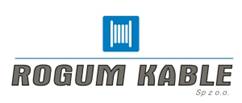 OnZGcekż-GW (A), OnZGcekż-G (A) FLEX 0,6/1 kV 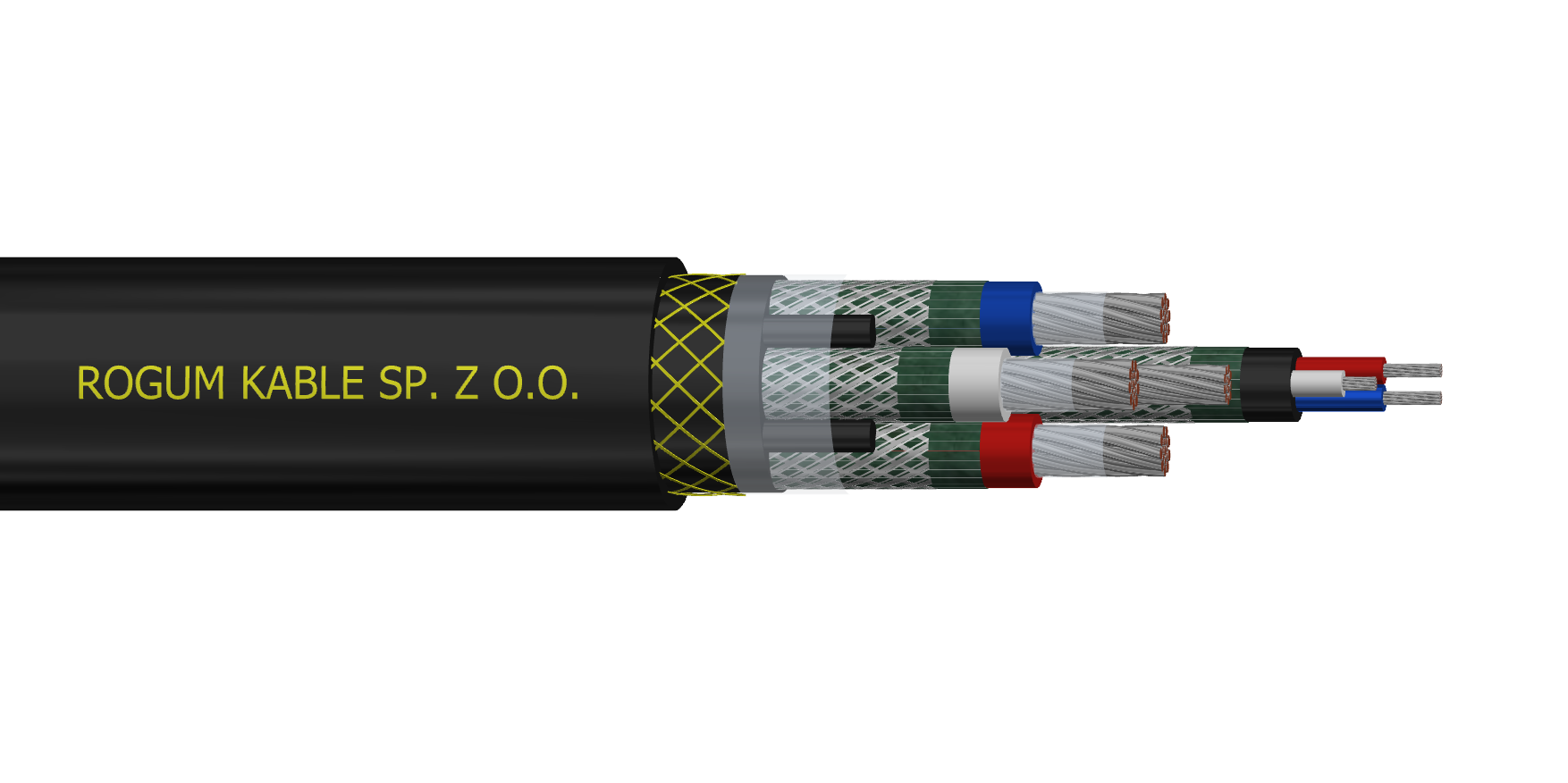 Górnicze przewody elektroenergetyczne wodoszczelny o izolacji i oponie dwuwarstwowej z elastycznego materiału polimerowego do zasilania odbiorników ruchomych i przenośnych. Przewody oponowe ekranowane, o niskiej emisji dymów i nierozprzestrzeniające płomienia na napięcie znamionowe 0,6/1 kV.Górnicze przewody elektroenergetyczne wodoszczelny o izolacji i oponie dwuwarstwowej z elastycznego materiału polimerowego do zasilania odbiorników ruchomych i przenośnych. Przewody oponowe ekranowane, o niskiej emisji dymów i nierozprzestrzeniające płomienia na napięcie znamionowe 0,6/1 kV. Zgodność z normamiZN-FKR-020:2008/A3:2017; PN-EN 60332-1-2:2010 BUDOWA BUDOWAŻyły robocze, ochronne, pomocniczeMiedziane wielodrutowe, ocynowane kl.5 wg PN-EN 60228.Izolacja Materiał polimerowy o właściwościach odpowiadających mieszance ciepłoodpornej typu  IEP wg PN-89/E-29100.Powłoka na zespole żył pomocniczych Materiał polimerowy o właściwościach odpowiadających mieszance ciepłoodpornej typu  IEP wg PN-89/E-29100.Ekran na żyłach roboczych i zespole żył pomocniczychEkran na każdej żyle roboczej oraz zespole żył pomocniczych w postaci obwoju z taśmy przewodzącej  oraz oplotu z drutów miedzianych, ocynowanych i przędzy z tworzywa sztucznego o gęstości krycia co najmniej 30%.Żyła ochronna Żyła ochronna goła, umieszczona symetrycznie względem żył roboczych.Uszczelnienie Taśma pęczniejąca pod wpływem wody, ułożona na całym ośrodku w postaci obwoju z zakładką o wysokości pęcznienia co najmniej 5 mm (dotyczy OnZGcekż-GW (A)).Oplot wzmaniajacyOplot wzmacniający w oponie dwuwarstwowej wykonany ze skrętek aramidowych o łącznej minimalnej sile zrywającej 40 kN.Ośrodek przewoduOśrodek przewodów stanowią ekranowane żyły robocze, 3 lub 6 żył pomocniczych we wspólnej powłoce i ekranie skręcone na nieizolowanej, ułożonej wzdłużnie lince miedzianej ocynowanej stanowiącej żyłę ochronną, stykającej się z ekranami wszystkich żył na całej długości przewodu.OponaMateriał polimerowy odporny na rozprzestrzenianie płomienia, olejoodporny o  właściwościach odpowiadających mieszance typu ON4 wg PN-E-90140:1986.  Opona dwuwarstwowa  z oplotem wzmacniającym z linek aramidowych. Barwa opony CzarnaIdentyfikacja żyłŻyły robocze: niebieska, naturalna, czerwona3 żyły pomocnicze: niebieska, naturalna, czerwona6 żył pomocniczych: 2 niebieskie, 2 naturalne, 2 czerwone CHARAKTERYSTYKA CHARAKTERYSTYKANapięcie znamionowe0,6/1 kVNapięcie probierczeżył robocze - 3,5 kVżył pomocnicze - 2 kVZakres temperatur pracyod -50 oC do +90 oCTemperatura układania od -25 °C do +70 oCMinimalny promień gięciaDo instalowania na stałe – 3DDo odbiorników ruchomych – 4DPrzykład oznaczenia przewoduROGUM KABLE sp. z o.o. OnZGcekż-GW (A) FLEX 0,6/1kV 3x50+25+3x4 mm2  mm2  ID: 2081725   2019  1612 mbPrzewód elektroenergetyczny o żyłach miedzianych, o izolacji elastomerowej ciepłoodpornej (Gc) i oponie elastomerowej trudnopalnej, wzmocnionej (OnZ) oplotem ze skrętek amidowych (A),  z żyłami ekranowanymi (ekż), górniczy (G), wodoszczelny (W) FLEX- przewód o podwyższonej elastyczności.Każdy przewód posiada czytelny i trwały nadruk powtarzający się cyklicznie, wydrukowany wzdłużnie na powłoce zewnętrznej zawierający w szczególności: nazwę producenta, typ kabla/przewodu, przekrój, ilość żył, napięcie znamionowe, identyfikator, rok produkcji oraz metraż dostarczanego odcinka.  ROGUM KABLE sp. z o.o. OnZGcekż-GW (A) FLEX 0,6/1kV 3x50+25+3x4 mm2  mm2  ID: 2081725   2019  1612 mbPrzewód elektroenergetyczny o żyłach miedzianych, o izolacji elastomerowej ciepłoodpornej (Gc) i oponie elastomerowej trudnopalnej, wzmocnionej (OnZ) oplotem ze skrętek amidowych (A),  z żyłami ekranowanymi (ekż), górniczy (G), wodoszczelny (W) FLEX- przewód o podwyższonej elastyczności.Każdy przewód posiada czytelny i trwały nadruk powtarzający się cyklicznie, wydrukowany wzdłużnie na powłoce zewnętrznej zawierający w szczególności: nazwę producenta, typ kabla/przewodu, przekrój, ilość żył, napięcie znamionowe, identyfikator, rok produkcji oraz metraż dostarczanego odcinka.  ROGUM KABLE sp. z o.o. OnZGcekż-GW (A) FLEX 0,6/1kV 3x50+25+3x4 mm2  mm2  ID: 2081725   2019  1612 mbPrzewód elektroenergetyczny o żyłach miedzianych, o izolacji elastomerowej ciepłoodpornej (Gc) i oponie elastomerowej trudnopalnej, wzmocnionej (OnZ) oplotem ze skrętek amidowych (A),  z żyłami ekranowanymi (ekż), górniczy (G), wodoszczelny (W) FLEX- przewód o podwyższonej elastyczności.Każdy przewód posiada czytelny i trwały nadruk powtarzający się cyklicznie, wydrukowany wzdłużnie na powłoce zewnętrznej zawierający w szczególności: nazwę producenta, typ kabla/przewodu, przekrój, ilość żył, napięcie znamionowe, identyfikator, rok produkcji oraz metraż dostarczanego odcinka.  ZASTOSOWANIEZASTOSOWANIEZASTOSOWANIEZASTOSOWANIEPrzewody przeznaczone są do zasilania stałych i przenośnych urządzeń elektroenergetycznych pracujących w odkrywkowych, otworowych i podziemnych zakładach górniczych, w polach niemetanowych i metanowych, w wyrobiskach  zaliczonych do stopnia „a” „b” lub „c” wybuchu metanu oraz klasy „A” lub „B” zagrożenia wybuchem pyłu węglowego.Przewody przeznaczone są do zasilania stałych i przenośnych urządzeń elektroenergetycznych pracujących w odkrywkowych, otworowych i podziemnych zakładach górniczych, w polach niemetanowych i metanowych, w wyrobiskach  zaliczonych do stopnia „a” „b” lub „c” wybuchu metanu oraz klasy „A” lub „B” zagrożenia wybuchem pyłu węglowego.Przewody przeznaczone są do zasilania stałych i przenośnych urządzeń elektroenergetycznych pracujących w odkrywkowych, otworowych i podziemnych zakładach górniczych, w polach niemetanowych i metanowych, w wyrobiskach  zaliczonych do stopnia „a” „b” lub „c” wybuchu metanu oraz klasy „A” lub „B” zagrożenia wybuchem pyłu węglowego.Przewody przeznaczone są do zasilania stałych i przenośnych urządzeń elektroenergetycznych pracujących w odkrywkowych, otworowych i podziemnych zakładach górniczych, w polach niemetanowych i metanowych, w wyrobiskach  zaliczonych do stopnia „a” „b” lub „c” wybuchu metanu oraz klasy „A” lub „B” zagrożenia wybuchem pyłu węglowego.CERTYFIKAT I ATESTYCERTYFIKAT I ATESTYCERTYFIKAT I ATESTYCERTYFIKAT I ATESTYAtest EMAG (Sieć Badawacz Łukasiewicz- Instytut Technik Innowacyjnych EMAG).Atest EMAG (Sieć Badawacz Łukasiewicz- Instytut Technik Innowacyjnych EMAG).Atest EMAG (Sieć Badawacz Łukasiewicz- Instytut Technik Innowacyjnych EMAG).Atest EMAG (Sieć Badawacz Łukasiewicz- Instytut Technik Innowacyjnych EMAG).INFORMACJE DODATKOWEINFORMACJE DODATKOWEINFORMACJE DODATKOWEINFORMACJE DODATKOWENa życzenie klienta istnieje możliwość:zmiana barwy oponyW sprawach dotyczących szczegółowych danych technicznych prosimy o kontakt z naszym Doradcą Technicznym: doradztwotechniczne@rogum.com.pl Na życzenie klienta istnieje możliwość:zmiana barwy oponyW sprawach dotyczących szczegółowych danych technicznych prosimy o kontakt z naszym Doradcą Technicznym: doradztwotechniczne@rogum.com.pl Na życzenie klienta istnieje możliwość:zmiana barwy oponyW sprawach dotyczących szczegółowych danych technicznych prosimy o kontakt z naszym Doradcą Technicznym: doradztwotechniczne@rogum.com.pl Na życzenie klienta istnieje możliwość:zmiana barwy oponyW sprawach dotyczących szczegółowych danych technicznych prosimy o kontakt z naszym Doradcą Technicznym: doradztwotechniczne@rogum.com.pl NUMER KARTY18DATA  WYDANIA06-03-2020LICZBA I RODZAJ ŻYŁLICZBA I RODZAJ ŻYŁLICZBA I RODZAJ ŻYŁLICZBA I RODZAJ ŻYŁCałkowita liczba żył w przewodzieRodzaj żyłRodzaj żyłRodzaj żyłCałkowita liczba żył w przewodzieRoboczych OchronnejPomocniczych nnnn731310316BUDOWABUDOWABUDOWABUDOWACałkowita ilość żył Ilość i przekroje żyłMaksymalna średnica zewn. przewoduOrientacyjna masa przewoduCałkowita ilość żył ż.rob+ż.ochr.*+ż.pom.Maksymalna średnica zewn. przewoduOrientacyjna masa przewodunn x mm2mmkg/km73x35+16+3x2,546,0250073x50+25+3x451,8320073x70+35+3x458,84000103x35+16+6x2,546,02500103x50+25+6x2,551,83300103x50+25+6x451,83400103x70+35+6x458,84200103x95+35+6x464,05300* do przekroju zyły ochronnej wlicza się przekrój ekranów zył roboczych I pomocniczych* do przekroju zyły ochronnej wlicza się przekrój ekranów zył roboczych I pomocniczych* do przekroju zyły ochronnej wlicza się przekrój ekranów zył roboczych I pomocniczych* do przekroju zyły ochronnej wlicza się przekrój ekranów zył roboczych I pomocniczychPARAMETRYPARAMETRYPARAMETRYPrzekrój znamionowy żyły roboczejNajwiększa rezystancja żyły w temp. 20 oCObciążalnośc prądowa w temp. otoczenia 25 oCmm2Ω/kmA350,565187500,393233700,277288950,210345